ROTARY AUSTRALIA WORLD COMMUNITY SERVICE LTD
ACN: 003 444 264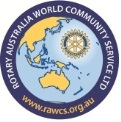 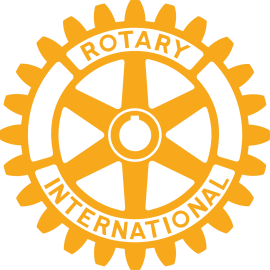 FUNDING 36-2009-10 # INDONESIA
"Empowering Indonesian Children 
for a Brighter Future"Rotary Club of Southport PO Box 84, Southport Qld 4215PROJECT REPORT QUARTER 1/7/17 TO 30 SEPTEMBER, 2017	 Quarter to September 30	Year to dateDonations received to 30/9/17                      	$5,747.75	$16,876.75Expenses	-$143.70	-$443.06Disbursement to Indonesia                          	$5,604.05	$16,433.69Total number of children currently sponsored: 168Total number of active sponsors: 128Number of Children awaiting sponsorship: 0
Project 36-2009-10 # Indonesia continues to meet its current aims and objectives. 
Rotary Club of Southport and Rotary e-Club Jakarta Gunawarman and Salvation Army, Indonesia have adopted proposals to improve this project to support sustainability and better outcomes for students.Australian Rotary Club sponsors are responsible for improved education outcomes for all students in nine (of 17) Salvation Army Homes in Indonesia. We entreat all Rotary Clubs to raise their commitment to minimum $550 per annum to achieve this goal. Currently ten Rotary Clubs have agreed to this.Salvation Army Homes supported by this project:	Bandung Girls Home			  6	Bandung Boys Home			 34	Malang Girls Home			  9	Medan Girls Home			 35	Palu Girls Home				 39	Semarang Boys Home			 19			Surabaya Boys Home			  2	Yogyakarta Boys Home			 24						168A scholarship worth AU$2,500 per year has been awarded to Ni Wayan Putu Suriasih to study accountancy (4 years) at university in Bali. This was part-funded by District Grant ($1,000) from D9640.Rotary e-Club Jakarta Gunawarman audits/monitors the project in Indonesia and disburses funds to Salvation Army.Tony Pritchett
Manager, Project 36-2009-10